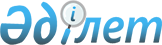 "Қазақстан Республикасының Тұңғыш Президенті – Елбасының мәдениет саласындағы мемлекеттік стипендиясын тағайындау туралы" Қазақстан Республикасы Президентінің 2000 жылғы 3 сәуірдегі № 369 Жарлығына өзгерістер енгізу туралы" Қазақстан Республикасының Президенті Жарлығының жобасы туралыҚазақстан Республикасы Үкіметінің 2022 жылғы 13 қыркүйектегі № 679 қаулысы.
      Қазақстан Республикасының Үкіметі ҚАУЛЫ ЕТЕДІ:
      "Қазақстан Республикасының Тұңғыш Президенті – Елбасының мәдениет саласындағы мемлекеттік стипендиясын тағайындау туралы" Қазақстан Республикасы Президентінің 2000 жылғы 3 сәуірдегі № 369 Жарлығына өзгерістер енгізу туралы" Қазақстан Республикасының Президенті Жарлығының жобасы Қазақстан Республикасы Президентінің қарауына енгізілсін. "Қазақстан Республикасының Тұңғыш Президенті – Елбасының мәдениет саласындағы мемлекеттік стипендиясын тағайындау туралы" Қазақстан Республикасы Президентінің 2000 жылғы 3 сәуірдегі № 369 Жарлығына өзгерістер енгізу туралы
      ҚАУЛЫ ЕТЕМІН:
      1. "Қазақстан Республикасының Тұңғыш Президенті – Елбасының мәдениет саласындағы мемлекеттік стипендиясын тағайындау туралы" Қазақстан Республикасы Президентінің 2000 жылғы 3 сәуірдегі № 369 Жарлығына мынадай өзгерістер енгізілсін:
      тақырып мынадай редакцияда жазылсын:
      "Мәдениет саласындағы мемлекеттік стипендияны тағайындау туралы";
      1 және 2-тармақтар мынадай редакцияда жазылсын:
      "1. Мәдениет саласындағы жыл сайынғы 75 мемлекеттік стипендия айына 55 еселенген айлық есептік көрсеткіш мөлшерінде тағайындалсын.
      2. Қазақстан Республикасының Үкіметі мәдениет саласындағы мемлекеттік стипендияға ұсынылатын адамдардың қажеттігіне қарай жаңартылып отыратын дербес құрамын жыл сайын бекітуге ұсынсын.".
      2. Осы Жарлық алғашқы ресми жарияланған күнінен бастап қолданысқа енгізіледі.
					© 2012. Қазақстан Республикасы Әділет министрлігінің «Қазақстан Республикасының Заңнама және құқықтық ақпарат институты» ШЖҚ РМК
				
      Қазақстан РеспубликасыныңПремьер-Министрі

Ә. Смайылов

      Қазақстан РеспубликасыныңПрезиденті

Қ.Тоқаев
